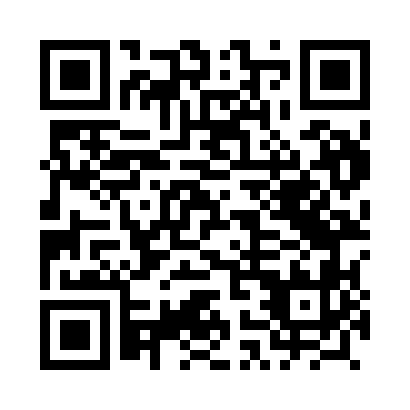 Prayer times for Bak, PolandMon 1 Apr 2024 - Tue 30 Apr 2024High Latitude Method: Angle Based RulePrayer Calculation Method: Muslim World LeagueAsar Calculation Method: HanafiPrayer times provided by https://www.salahtimes.comDateDayFajrSunriseDhuhrAsrMaghribIsha1Mon4:136:2012:525:187:259:242Tue4:106:1812:525:197:279:273Wed4:076:1512:515:217:289:294Thu4:036:1312:515:227:309:325Fri4:006:1012:515:237:329:346Sat3:576:0812:505:257:349:377Sun3:546:0612:505:267:369:408Mon3:506:0312:505:277:389:429Tue3:476:0112:505:297:409:4510Wed3:435:5812:495:307:419:4811Thu3:405:5612:495:317:439:5112Fri3:365:5412:495:327:459:5313Sat3:335:5112:495:347:479:5614Sun3:295:4912:485:357:499:5915Mon3:265:4712:485:367:5110:0216Tue3:225:4412:485:377:5310:0517Wed3:185:4212:485:397:5410:0818Thu3:155:4012:475:407:5610:1119Fri3:115:3712:475:417:5810:1420Sat3:075:3512:475:428:0010:1821Sun3:035:3312:475:448:0210:2122Mon2:595:3112:475:458:0410:2423Tue2:555:2812:465:468:0610:2824Wed2:515:2612:465:478:0710:3125Thu2:475:2412:465:488:0910:3526Fri2:435:2212:465:498:1110:3827Sat2:385:2012:465:518:1310:4228Sun2:355:1712:465:528:1510:4629Mon2:345:1512:455:538:1710:4930Tue2:335:1312:455:548:1810:50